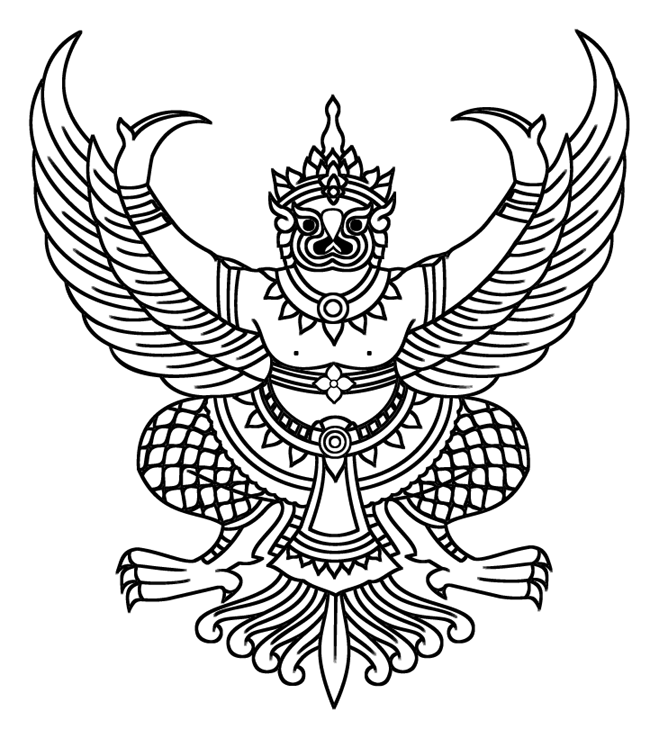 ๘    สิงหาคม    ๒๕๖๓เรื่อง    ..................................................................................... เรียน     ...................................................................................อ้างถึง   ...............................................................................................    (ถ้ามี)สิ่งที่ส่งมาด้วย	.................................................................................    (ถ้ามี)ภาคเหตุ......................................................................................................................................
..............................................................................................................................................................................
..............................................................................................................................................................................
..............................................................................................................................................................................
 	ภาคความประสงค์....................................................................................................................
..............................................................................................................................................................................
..............................................................................................................................................................................
..............................................................................................................................................................................
 	ภาคสรุป....................................................................................................................................
..............................................................................................................................................................................

				ขอแสดงความนับถือ


(ผู้ช่วยศาสตราจารย์ประสงค์  เหลี่ยมโสภณ)ผู้ช่วยอธิการบดี ปฏิบัติราชการแทน
ผู้ปฏิบัติหน้าที่อธิการบดีมหาวิทยาลัยเทคโนโลยีราชมงคลล้านนา


งานประกันคุณภาพการศึกษา โทร. ๐ ๕๔๗๑ ๐๒๕๙  ต่อ  ๗๒๕๓
โทรสาร. (ถ้ามี) ....
ไปรษณีย์อิเล็กทรอนิกส์ (ถ้ามี)........